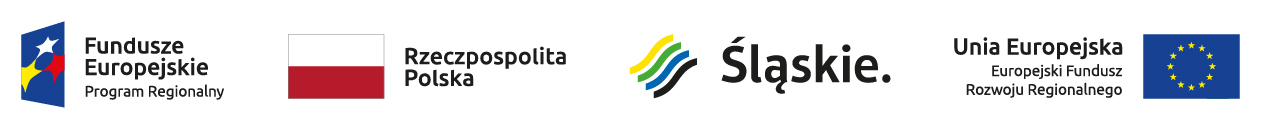 „Równe szanse - lepszy start” nowoczesna baza dydaktyczna do praktycznej nauki zawodu dla uczniów z niepełnosprawnością intelektualną Szkole Specjalnej Przysposabiającej w BogumiłkuProjekt jest realizowany w ramach Regionalnego Programu Operacyjnego Województwa Śląskiego na lata 2014-2020 – Regionalne Inwestycje Terytorialne. Oś priorytetowa XII. Infrastruktura edukacyjna, poddziałanie 12.2.2. Infrastruktura kształcenia zawodowego - RITW umowie o dofinansowanie zapisano:Koszt całkowity	- 2 644 280,44 zł, dofinansowanie		- 1 500 000,00 zł, wkład własny 		- 1 144 280,44 zł. Zakończenie 30.09.2019rPrzedmiotem projektu jest przebudowa, termomodernizacja i zmiana sposobu użytkowania budynku gospodarczego (głównego i pomocniczego) w celu jego adaptacji na warsztaty szkolne dla Szkoły Specjalnej Przysposabiającej do Pracy w Specjalnym Ośrodku Szkolno-Wychowawczym w Bogumiłku. W budynku o łącznej powierzchni użytkowej 453,38 m2, powstanie 5 pracowni specjalistycznych:pracownia rękodzieła artystycznego,pracownia krawiecko-dziewiarska,pracownia techniczna (ceramika, stolarstwo, metaloplastyka),pracownia ogrodnicza z salą dydaktyczną, magazynem środków chemicznych i pom. gospodarczym,pracownia kucharz małej gastronomii z szatnią fartuchową, magazynem produktów, obieralnią, magazynem jaj i pom. gospodarczym.Ponadto w zaadaptowanym budynku znajdą się szatnia, pokój instruktorów, korytarze, toalety przystosowane dla potrzeb osób niepełnosprawnych.Zakres projektu przewiduje także zakup i montaż niezbędnego wyposażenia wszystkich pracowni i pomieszczeń.